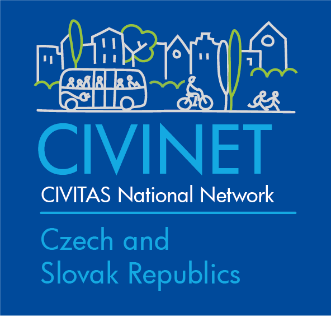 Prihláška pridruženého člena do CIVINET Česká a Slovenská republika, z. s. Žiadame týmto o pridružené členstvo v CIVINET Česká a Slovenská republika. Získame tak právobyť informovaný o aktivitách CIVINET,zúčastňovať sa akcií organizovaných sieťou CIVINET.Meno osoby oprávnenej konať v mene organizácie:      Telefón: +421-     	Email:      Dátum, miesto							PodpisNázov organizácie:      Adresa organizácie:      IČ organizácie:            Telefón: +421-     Web:      E-mail (bude zaradený do mailinglistu CIVINET):      Kontaktná osoba:      Pozícia kontaktnej osoby:      Priložené dokumenty:Deklarácia záujmu o členstvo Vyplnenú prihlášku s prílohami prosím odošlite poštou na adresu: Sekretariát CIVINET, Centrum dopravního výzkumu, v. v. i., Líšeňská 33a, 636 00 Brno, a v elektronickej podobe na e-maily: michal.bajgart@cdv.cz a alena.klimova@cdv.cz.Vyplní sekretariát CIVINET:	Organizácia prijatá za člena CIVINET Česká a Slovenská republika schválením valnou hromadou CIVINET dňa: